Publicado en Monzón el 10/11/2023 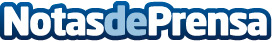 Talleres Murillo, patrocinador de la VII Edición de la Carrera de la Mujer en MonzónEn el marco de un emocionante evento que tiñó de rosa las calles de la localidad oscense, Talleres Murillo se unió a la comunidad local como patrocinador de esta carrera, un acontecimiento deportivo que contribuye a la investigación contra el cáncerDatos de contacto:José Luis MurilloTalleres Murillo 974 402 012Nota de prensa publicada en: https://www.notasdeprensa.es/talleres-murillo-patrocinador-de-la-vii Categorias: Aragón Eventos Solidaridad y cooperación Otros deportes http://www.notasdeprensa.es